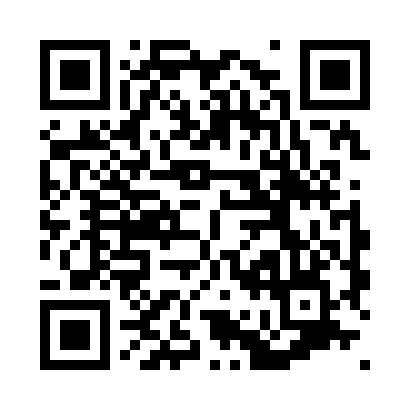 Prayer times for Ho, GhanaWed 1 May 2024 - Fri 31 May 2024High Latitude Method: NonePrayer Calculation Method: Muslim World LeagueAsar Calculation Method: ShafiPrayer times provided by https://www.salahtimes.comDateDayFajrSunriseDhuhrAsrMaghribIsha1Wed4:325:4511:553:126:067:142Thu4:325:4411:553:136:067:143Fri4:325:4411:553:136:067:144Sat4:315:4411:553:136:067:145Sun4:315:4411:553:146:067:156Mon4:315:4311:553:146:067:157Tue4:305:4311:553:146:067:158Wed4:305:4311:553:156:067:159Thu4:305:4311:553:156:067:1510Fri4:295:4311:553:156:077:1611Sat4:295:4211:553:166:077:1612Sun4:295:4211:543:166:077:1613Mon4:285:4211:543:166:077:1614Tue4:285:4211:543:176:077:1715Wed4:285:4211:553:176:077:1716Thu4:285:4211:553:176:077:1717Fri4:285:4211:553:176:087:1718Sat4:275:4211:553:186:087:1819Sun4:275:4211:553:186:087:1820Mon4:275:4111:553:186:087:1821Tue4:275:4111:553:196:087:1822Wed4:275:4111:553:196:087:1923Thu4:275:4111:553:196:097:1924Fri4:265:4111:553:206:097:1925Sat4:265:4111:553:206:097:2026Sun4:265:4111:553:206:097:2027Mon4:265:4111:553:216:097:2028Tue4:265:4111:553:216:107:2129Wed4:265:4111:563:216:107:2130Thu4:265:4211:563:216:107:2131Fri4:265:4211:563:226:107:21